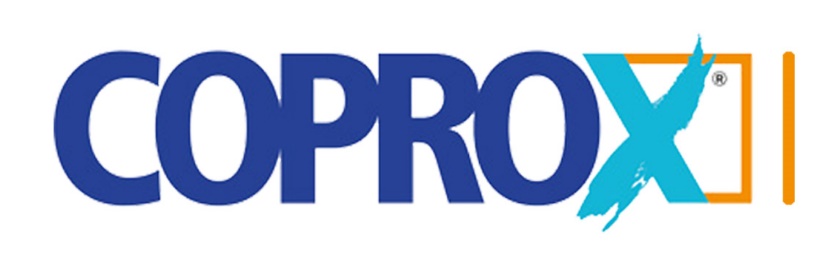 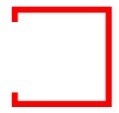 1.0 	Az anyag vagy keverék, illetve a társaság/vállalkozás azonosítása	1.1. A termék azonosítása:	Megnevezés:				COPROX1.2 A termék vagy keverék jellemzői, azonosított felhasználása és javasolt felhasználásokMegnevezés/felhasználás:		kifejezetten építőipar1.3 Információk a biztonsági adatlap kiállítójárólTársasági forma:			RISANARÉ S.r.l.Cím:					Via Cavina, 18Helység:				47030 San Mauro Pascoli (FC)Állam:					OlaszországTel:					+39 0541 810183Fax:					+39 0541 812939Illetékes személye-mail címe:A biztonsági adatlap kiadásáért felelős: 	Risanaré srlA piaci bevezetéséért felelős:		Risanaré srl	1.4 Telefonszám vészhelyzet esetén:	Tájékoztatásért hívja:			+39 0541 8101183						hivatali nyitva tartás: 8-12-ig és 14-18-ig						hétfőtől péntekig2.0 	A veszélyek azonosítása	2.1 Az anyag vagy keverék osztályozásaA termék veszélyes kategóriába sorolt, a (CE) 1272/2008 (CLP) szabályozás rendelkezései szerint (illetve ennek későbbi módosításai és frissítései szerint). A termék mellé biztonsági adatlapot kell készíteni a (CE) 1907/2006-os számú szabályozás rendelkezései, valamint annak későbbi módosításai szerint. Egyéb kiegészítő tájékoztatásra vonatkozóan, az egészségre és/vagy a környezetre vonatkozó veszélyek tekintetében olvassa el a 11. és 12. pontokat jelen adatlapon. Specifikus mérgezés a célzott organizmusok esetén			H373 Károsíthatja a hosszú, ismételt- a hatásnak ismét kitett – 2. osztály				használatnak kitett organizmusokatSúlyos szemsérülés,  1. kategória				H318 A szemben súlyos sérülést okozhatBőrirritáció, 2. kategória					H315 Bőrirritációt okozhat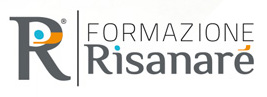 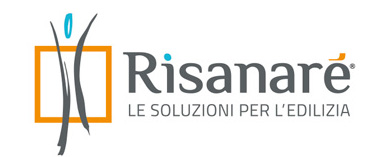  	Kifejezetten mérgező célzott					organizmusok esetén					H335 Irritálhatja a légutatakat	Bőrérzékenység 1. kategória					H317 Bőrallergiát válthat ki	2.2. A címke elemeiA veszélyt jelző címke a (CE) 1272/2008 (CLP) szabályozás, illetve annak későbbi módosításai, 
	frissítései szerint.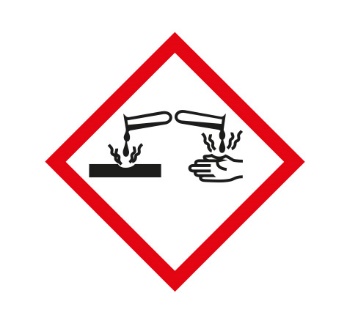 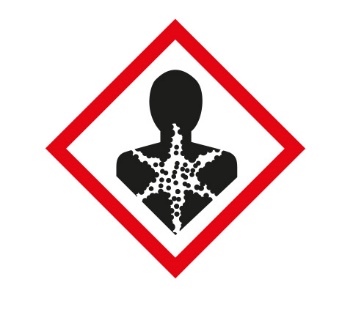 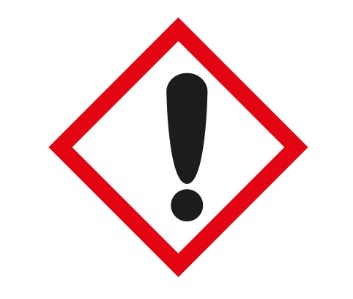 	Tájékoztatás:			Veszély	Veszélyre vonatkozó jelzések:	H373		Káros lehet a hosszabb ideig, vagy hatásának ismételten kitett organizmusokra	H318		Súlyos szemsérülést okoz	H315		Bőrirritációt okoz	H335		Irritálhatja a légutakat	H317		Bőrallergiát válthat ki	Javasolt óvintézkedések:	P264		Alaposan mosson kezet vízzel és szappannal a felhasználást követően.	P272		A szennyezett munkaruhát ne vigye ki a munkaterületről.	P280		Használjon védőkesztyűt, illetve védje szemét, arcát.	P304+P340	BELÉLEGZÉS ESETÉN: a balesetet szenvedett személyt vigye friss levegőre és
			tartsa ott, illetve helyezze a sérültet olyan testhelyzetbe, ami könnyíti a légzést.	P310		Azonnal lépjen kapcsolatba egy MÉRGEZÉSI KÖZPONTTAL, vagy hívjon orvost.	P403+P233	A tárolóedényt tartsa zárt, jól szellőző helyen.	Összetevők:	kvarc			cement	2.3 Egyéb veszélyekA rendelkezésre álló adatok alapján a termék nem tartalmaz PBT vagy vPvB anyagokat 0,1%-os koncentrátumot meghaladó mennyiségben. 3. 0.	Összetétel/az összetevőkkel kapcsolatos információk	3.1 Anyagok	Nem jellemző információ	3.2 Keverékek	Tartalmaz:	Iránymutató:				Koncentráció: %	CEMENT	CAS. 65997-15-1	35-50	Szemsérülés 1 H318, bőr irritáció 2 H315,					STOT SE 3 H335, bőrérzékenység 1 H317 	CE. 266-043-4	INDEX	HATÓANYAG	CAS: -	5-7		H320, H316	CE: -	INDEX: -	KVARC ( szabad, kristályos szilikát)	CAS. 14808-60-7	1 -1,5	STOT RE 1 H372	CE. 238-878-4	INDEX: -A veszélyre vonatkozó utasítások teljes szöveggel (H) az adatlap 16. pontjában találhatóak.4. 0.	Elsősegély-nyújtási intézkedések4.1 Az elsősegély-nyújtási intézkedések leírásaSZEMEK: Ha szükséges, távolítsa el a kontaktlencséket. Mossa ki azonnal bő vízzel a szemet, legalább 30-60 percen keresztül, teljesen felnyitva a szemhéjat. Azonnal keressen meg egy orvost.BŐR: Távolítsa el a szennyezett ruházatot. Azonnal zuhanyozzon le. Azonnal keressen meg egy orvost.LENYELÉS: Igyon vizet a lehető legnagyobb mennyiségben. Azonnal keressen meg egy orvost. Ne hánytassa a balesetet szenvedett személyt, hacsak az orvos arra nem ad utasítást.BELÉLEGZÉS: Azonnal keressen meg egy orvost. Vigye a sérültet friss levegőre, a baleset helyszínétől távol. Amennyiben a légzés akadozik, alkalmazzon mesterséges légzést. Alkalmazzon megelőző intézkedéseket az elsősegélyt nyújtó személyzet részére.4.2 Főbb tünetek és hatások (akkut vagy akár későbbi)Az anyag összetevői által okozott hatások tekintetében olvassa el a 11. pontot.4.3 Utasítás arra vonatkozóan, ha szükségessé válna az orvos azonnali riasztása vagy speciális kezelések elvégzéseKövesse az orvos utasításait.5. 0.	Tűzoltással kapcsolatos intézkedések5.1 Megfelelő eszközök a tűz oltásáhozTŰZOLTÁSI ESZKÖZÖKA tűzoltáshoz használt eszközök hagyományosak: széndioxid, hab, por és porlasztott víz.NEM ALKALMAS TŰZOLTÁSI ESZKÖZNem ismert.5.2 Az anyagból vagy keverékéből eredő speciális veszélyekVESZÉLYEK, HA AZ ANYAG TŰZNEK VAN KITÉVE:Kerülje az égéstermékek belélegzését. A termék éghető, amikor a porok a levegőben nagyobb koncentrációban jelen vannak és azok gyúlékony anyagokkal keverednek, a levegővel együtt robbanásveszélyes keveréket alkothatnak. A gyulladás származhat, illetve a tüzet szíthatja a tartályból kikerülő szilárd anyag, amikor az magas hőmérsékletet ér el, vagy egyéb, gyúlékony anyaggal keveredik.5.3 Utasítások a tűz oltását végző személyeknekÁLTALÁNOS INFORMÁCIÓKHűtse a tárolóedényeket vízsugárral annak érdekében, hogy a termék bomlását, illetve az ebből származó, az egészségre részlegesen veszélyes anyagok kialakulását megakadályozza. Viseljen mindig a tűzoltáshoz előírt teljes felszerelést és védőruhát. Gyűjtse össze az oltáshoz használt vizet, ez ne kerüljön a szennyvízrendszerbe vagy csatornába. Az oltáshoz használt vizet, illetve a tűzből visszamaradt anyagokat ártalmatlanítsa az érvényben lévő szabályok szerint.FELSZERELÉSNormál, tűzoltáshoz szükséges ruházat, nyitott rendszerű, sűrített levegővel működő légzőkészülék (EN137), tűzzáró réteggel (EN469), tűzálló kesztyű (EN659) és tűzoltó csizma (HO A29 vagy A30).6.0	Intézkedések véletlenszerű kibocsátás esetén	6.1 Személyes óvintézkedések, védőfelszerelések illetve eljárások vészhelyzet eseténKerülje a por kialakulását úgy, hogy a terméket vízzel spriccelje, ha erre vonatkozóan nincs ellenkező utasítás. Kerülje a termék gőzének, gázának belélegzését.Használjon megfelelő védőfelszerelést (ide értve az egyéni védőfelszereléseket is, (amelyről részletesen olvashat a biztonsági adatlap 9. pontjában), ott, ahol a termék bőrrel közvetlenül érintkezhet vagy szembe kerülhet. Ezek az utasítások érvényesek azokra, akik az anyaggal dolgoznak, de azokra is, akik az esetlegesen szükségessé vált elsősegélyt nyújtják.	6.2 Környezetvédelmi utasítások	Akadályozza meg, hogy az anyag csatornába, felületi vizekbe vagy a talajvízbe kerüljön.	6.3 Módok és lehetőségek a környezetszennyezés megakadályozására és a helyreállításraHasználjon száraz tisztítási módot, porszívót, vagy vákuumos rendszer (hordozható ipari berendezések, melyeket különösen hatékony technikai szűrőkkel láttak el), amikből a környezetbe nem jut vissza por. Ne alkalmazzon sűrített levegőt.Győződjön meg arról, hogy az anyag kezelői viselnek-e megfelelő egyéni védőfelszerelést (lásd a 8. pontot), annak érdekében, hogy megakadályozható legyen a por belélegzése, illetve a közvetlen érintkezése a bőrrel vagy szemmel. A tartályból kikerült anyagot helyezze el tárolóedényekben, a későbbi felhasználáshoz. Vizsgálja meg, hogy nincs-e összeférhetetlenség a tárolóedény alapanyagára vonatkozóan (7. pont).Gondoskodjon a megfelelő szellőztetésről azon a helyen, ahol az anyag kijutott. A szennyezett anyag ártalmatlanítása a 13. pontban leírt utasításoknak megfelelően történjen.6.4 Hivatkozás egyéb pontokra jelen biztonsági adatlaponEsetleges egyéb utasítások az egyéni védőfelszerelésekre vagy az ártalmatlanításra vonatkozóan a 8. és a 13. pontban találhatók még.7.0	Kezelés és tárolás	7.1 Óvintézkedések a biztonságos kezelés érdekébenCsak azután mozgassa a terméket, miután elolvasta a biztonsági utasítás valamennyi részét. A tárolóedényeket zárva, címkézve tárolja. Kerülje a termék kijutását a környezetbe. Kerülje a termék bőrrel való közvetlen érintkezését, vagy annak szembe kerülését, ne tegyen ki senkit magas porkoncentrációnak. Kerülje a por kialakulását vagy lerakódását. Alkalmazzon helyi szellőztető rendszert. Ne egyen, ne igyon, ne dohányozzon az anyag kezelése közben. Vegye le a szennyezett ruhákat és az egyéni védőfelszerelést, mielőtt megközelítené az étkezések helyét.	7.2 A biztonságos tárolás feltétele, esetleges összeférhetetlenségekAz anyagot az eredeti tárolóedényben tárolja. A tárolóedények legyenek zárva egy jól szellőztethető helyen, közvetlen napsugárzástól védve. Tárolja az edényeket egyéb összeférhetetlen anyagoktól távol, ehhez olvassa el a 10. pontot.	7.3 Meghatározott végfelhasználás	Nincs ilyen8.0	Expozíció ellenőrzése / egyéni védőfelszerelések	8.1 Ellenőrzési paraméterek	Követendő szabályok:	TVL-ACGIH						ACGIH 2014	Cement	Határértékek	Típus		Állapot			TWA/8 óra			STEL/15 perc						      mg/m3		ppm	       mg/m3		ppm	TVL-ACIGH				         1	Kvarc (kristályos szabad szilícium)	Határértékek		Típus		Állapot			TWA/8 óra			STEL/15 perc						      mg/m3		ppm	       mg/m3		ppm	TVL-ACGIH				     0,025MAGYARÁZAT:	(C) = CEILING; INALAB = inhalálható frakció; RESPIR = belélegezhető frakció; TORAC = mellkasi frakcióA kockázatok értékelése során vegye figyelembe a határértékeket, hogy mennyi ideig volt a por hatásának kitéve (ACHIH által meghatározott értékek), vagy osztályozzák a PNOC belélegezhető frakciók szerint: 3 mg/m3; PNOC inhalálható frakció 10 mg/m3). Amennyiben ezeket az értékeket meghaladja az eset, akkor ajánlott a P típusú szűrő használata (1, 2. vagy 3. osztály), ezt a kockázatértékelés eredményének függvényében kell eldönteni.	8.2 Expozíció ellenőrzéseFigyelembe véve, hogy a megfelelő műszaki feltételek alkalmazása mindig elsőbbséget kell, hogy élvezzen az egyéni védőfelszereléssel szemben, biztosítsa, hogy a munkaterület szellőzése megfelelő legyen.Az egyéni védőfelszerelések kiválasztásánál kérjen állásfoglalást attól a beszállítótól, akitől a vegyi anyagokat vásárolja.Az egyéni védőfelszereléseken legyen rajta a CE jelzés, ami garantálja azt, hogy azok megfelelnek az érvényben lévő szabványoknak.Gondoskodjon zuhanyról és a szem kimosására alkalmas készletről.A lehető legrövidebbre kell csökkenteni azt az időt, amíg a kezelő ki van téve az anyag hatásának, azért hogy elkerüljük azt, hogy a kezelő szervezetében az anyag felhalmozódjon. Úgy kezelje az egyéni védőfelszereléseket, hogy azok a maximális védelmet nyújtsák (pl. gyakrabban cserélje ezeket.)A KEZEK VÉDELME:Abban az esetben, ha az anyag hosszabb ideig érintkezik a kézzel, ajánlott az olyan munkavédelmi kesztyű viselése, ami megakadályozza a szivárgást (hiv. EN 374-es szabvány).A munkavédelmi kesztyű anyagának végleges kiválasztásakor vizsgálja meg a termék, illetve az abból származó egyéb anyagok felhasználási módját. Jelezni kívánjuk, hogy a latexből készült kesztyűk esetén érzékenység jelentkezhet.A BŐR VÉDELME:Viseljen hosszú ujjú munkaruhát, illetve professzionális, II. kategóriájú munkavédelmi cipőt (hiv. 89/686/CEE iránymutatás és EN ISO 20344 szabvány). Mosakodjon meg vízzel és szappannal, miután levette a védőfelszerelést.A SZEMEK VÉDELME:Használjon ellenzős védőszemüveget vagy hermetikusan zárt védőszemüveget (hiv. EN 166).LÉGUTAK VÉDELME:Ajánljuk az arcmaszk viselését, P típusú szűróvel (hiv. EN 149. szabvány), vagy ezzel egyenértékű maszk használatát, ezekből is az I., II. vagy III. osztályt, ezt a kockázatelemzés eredményei alapján kell eldönteni.KÖRNYEZETI HATÁSOK ELLENŐRZÉSE:A gyártási anyagokból származó kibocsátásokat, ide érve a szellőztetési eszközöket is ellenőrizni kell annak érdekében, hogy a környezetvédelmi szabványokat be lehessen tartani.9.0	Fizikai és kémiai tulajdonságok9.1 Információk az alapvető fizikai és kémiai tulajdonságokrólHalmazállapot						porSzín							szürkeSzag							szagtalanSzaglási küszöb					nem alkalmazhatópH							nem elérhetőÖmlesztési és fagyáspont				nem elérhetőForráspont (kezdési)					nem alkalmazhatóForrási időtartam					nem alkalmazhatóGyulladási pont					nem alkalmazhatóPárolgási sebesség					nem alkalmazhatóGyúlékonyság szilárd és gáz halmazállapotban	nem gyúlékonyA gyulladási pont alsó határa				nem alkalmazhatóA gyulladási pont alsó határa				nem alkalmazhatóA robbanási pont alsó határa				nem robbanékonyA robbanási pont felső határa				nem robbanékonyGőzfeszültség						nem alkalmazhatóGőzsűrűség						nem alkalmazhatóRelatív sűrűség					nem elérhetőOldhatóság						nem elérhetőMegoszlási együttható: n-oktanol/víz			nem alkalmazhatóÖngyulladási hőmérséklet				nem elérhetőBomlási hőmérséklet					nem elérhetőViszkozitás						nem elérhetőRobbanási tulajdonság					nem robbanékonyOxidációs tulajdonság					nem elérhető9.2 Egyéb információkNincs egyéb információ10.0	Stabilitás és aktivitás	10.1 ReakciókNem áll fenn különleges veszély más anyagokkal történő reakciókra, normális felhasználási körülmények között. Amikor vízzel keverjük, megkeményedik, egy stabil masszát alkotva, ami nem lép reakcióba a környezetével.	10.2 Kémiai stabilitásA termék stabil normális felhasználási és tárolási körülmények között. Száraz helyen kell tárolni. Kerülni kell más, összeférhetetlen anyagokkal való keveredését. A nedves cement alkáli és nem kompatibilis más savakkal, ammóniumsókkal, alumíniummal, vagy más nemesfémekkel. A cement hidrofluid savakkal való érintkezéskor bomlik, ebből gáz keletkezik (szilícium-tetrafluorid), ami korrrozív. A cement vízzel reakcióba lép, szilikátok és kalcium-hidroxid keletkezik. A szilikátok a cementben erős oxidációs hatást váltanak ki, fluor, bór-trifluorid, magnézium-trifluorid és oxigén-trifluroid.A csomagolás épsége és a 7.2 pontban felsorolt tárolási körülmények segítenek az anyag minőségének megőrzésében.10.3 Veszélyes reakciók lehetőségeNormális felhasználás és tárolás során nem alakulnak ki veszélyes reakciók.Cement: a hidrofluorid-sav bomlásakor kialakul a H2SiF6 (szilícium-tetrafluorid), ami korrozív. A cement a vízzel reakcióba lép, szilikátok és kalcium-hidroxid keletkezik. A szilikátok a cementben erős oxidációs hatást váltanak ki, fluor, bór-trifluorid, magnézium-trifluorid és oxigén-trifluorid.10.4 Kerülendő körülményekKerülje a magas porkoncentáció kialakulását a környezetben.Nedves tárolási körülmények között a termék csomósodhat, ami annak minőségvesztésével jár.10. 5 Összeférhetetlen anyagokTartsa távol víztől és nedves környezettől.A nedves cement alkáli és nem kompatibilis más savakkal, ammóniumsókkal, alumíniummal vagy más nemesfémekkel. Alumínium porral kapcsolatba kerülve a nedves cement hidrogén kialakulást eredményezi.10.6 Veszélyes bomlástermékekHő hatására kialakuló bomlás vagy gyulladás következtében felszabadulhatnak gázok és gőzök, amik potenciálisan károsak lehetnek az egészségre.11.0	Toxikológiai információkA terméken elvégzett kísérletekből származó közvetlen eredmények hiányában, az esetleges egészségkárosító hatást az összetevők tulajdonságainak alapján lehet meghatározni, figyelembe véve a termék besorolási osztályát, az arra vonatkozó szabványokat. Tehát vegye figyelembe az egyes veszélyes anyagok koncentrációját a 3. pont szerint, a termék hatásának kitett szervezetre gyakorolt toxikus hatás meghatározásához. A termék funkcionális zavarokat vagy morfológiai elváltozásokat okozhat abban a szervezetben, melyet ismételt és/vagy hosszabb hatásnak teszünk ki, és/vagy aggodalomra adhat okot, ha az az emberi szervezetben összegyűlik. A termék súlyos sérüléseket okozhat a szemben (a szaruhártya elhomályosodását, az írisz sérülését, a szemek visszafordíthatatlan elszíneződését).Akkut hatások: a bőrrel közvetlenül történő érintkezéskor bőrpírt okozhat, ödémát, kiszáradást vagy repedezést. A termék lenyelése károsítja az egészséget, ez hasi fájdalomban, gyomorégésben, hányingerben vagy hányásban nyilvánulhat meg.Akkut hatások: A termék inhalálása a felső légutakban irritációt okozhat, köhögést, nehézlégzést; nagyobb koncentráció esetén tüdőödémát is okozhat. A termék lenyelése károsan hat az egészségre, ez hasi fájdalomban, gyomorégésben, hányingerben vagy hányásban nyilvánulhat meg. Ha a termék a bőrrel közvetlenül érintkezik, az érzékenységet okozhat (bőrgyulladás). A bőrgyulladás a hámréteg gyulladásából ered, ami ott jelentkezik először, ahol a termékkel való érintkezés gyakran ismétlődik. A bőrsérülés megnyilvánulhat az alábbiakban: bőrvörösség, ödéma, papulák, hólyagok, gennyes sebek, repedések, váladékozó sebek, az érintett testfelülettől, illetve a betegség fázisaitól függően. Az akkut fázisban leginkább a bőrvörösség, ödéma és a váladékozó sebek a jellemzőek. A krónikus fázisban pedig a kiszáradás, berepedezés és bőrkeményedés a jellemző.Cement:LD50 (bőrsérülés) > 2000 mg/kg/24 óra tanácsolt12.0	Ökológiai információkHasználja az anyagot a gyakorlat szerint, ne szórja azt szét a környezetben. Értesítse a szakhatóságokat abban az esetben, ha az anyag folyóba, csatornába jut, vagy ha szennyezte a talajt vagy a növényzetet.	12.1 Toxicitás	Semmilyen adat nem áll rendelkezésre	12.2 Perzisztencia és lebonthatóság	Semmilyen adat nem áll rendelkezésre	12. 3 Bioakumulációs képesség	Semmilyen adat nem áll rendelkezésre	12.4 A talajban való mobilitás	Be tud jutni a kezelés során por formájában	12.5 A PBT és vPvB értékelés eredményeiA rendelkezésre álló adatok alapján a termékben nincs jelen PBT vagy vPvB 0,1%-os koncentrációt meghaladó mennyiségben.12.6 Egyéb káros hatásokSemmilyen adat nem áll rendelkezésre13.0	Ártalmatlanítanási szempontok	13.1 Hulladékkezelési módszerekÚjrahasznosítás, amennyiben ez lehetséges. Az anyagmaradék speciális, veszélyes hulladékként kezelendő. Azon hulladékokat, melyek részben tartalmazzák ezt az anyagot, az érvényben lévő szabályok szerint kell értékelni.Az ártalmatlanítást egy hulladékkezelésre felhatalmazott társaságra kell bízni, az országban érvényben lévő hulladékékezelési szabályok betartásával.	SZENNYEZETT CSOMAGOLÓANYAGOKA csomagolóanyagokat újrahasznosításra vagy ártalmatlanításra kell küldeni, az országban érvényes hulladékkezelési szabályok betartásával.14.0	Szállításra vonatkozó információk14.1 UN számnem alkalmazható14. 2 Az ENSZ szerinti megfelelő szállítási megnevezésnem alkalmazható14.3 Szállításhoz kapcsolódó veszélyességi osztálynem alkalmazható14.4 Csomagolási csoportnem alkalmazható14.5 Környezeti veszélyeknem alkalmazható14.6 A felhasználót érintő különleges óvintézkedéseknem alkalmazható14.7 A MARPOL-egyezmény II. melléklete és az IBC szabályzat szerint ömlesztett szállításnem jellemző információ15.0	Szabályozással kapcsolatos információk15.1 Az adott anyaggal vagy keverékkel kapcsolatos biztonsági, egészségügyi és környezetvédelmi előírások/jogszabályokSeveso kategória:						nincsMegszorítások a termékre, vagy ezt tartalmazó keverékekre a XVII. szabályozásmelléklete szerint (CE) 1907/2006:				nincsListán szerelő anyagok (REACH 59. bek.):			nincsEngedélyhez kötött anyagok (REACH XIV. melléklet):		nincsExportregisztrációhoz kötött anyagok (CE) 649/2012:		nincsRotterdami Egyezményhez kötött anyagok:			nincsStockholmi Egyezményhez kötött anyagok:			nincsEgészségügyi ellenőrzések:					nincsA tárgyban szereplő veszélyes vegyi anyag hatásának kitett dolgozók egészségügyi vizsgálatának kötelesek alávetni magukat a 2008. április 9-i 81. sz. törvényerejű rendelet 41. bekezdése értelmében, hacsak a dolgozói egészség kockázati értékelésének eredménye szerint a veszély nem jelentéktelen, a 224. bekezdés 2. alfejezete szerint.15.2 Kémiai biztonsági értékelésNem végeztünk kémiai biztonsági értékelést az anyagra, illetve azokra a keverékekre, melyek tartalmazzák azt.16.0	Egyéb információkVeszélyre vonatkozó mondatok (H), melyek az adatlap 2-3. pontjában lettek megemlítve:STOT RE 1	Specifikus toxicitás a célzott organizmusokra vonatkozóan – a hatásnak ismételten kitett, 1-es kategóriaSTOT RE 2	Specifikus toxicitás a célzott organizmusokra vonatkozóan – a hatásnak ismételten kitett, 2-es kategóriaEye Dam. 1	Súlyos szemsérülés, 1-es kategóriaSkin Irrit. 2	Bőrirritáció, 2-es kategóriaSTOT SE 3	Specifikus toxicitás a célzott organizmusokra vonatkozóan – a hatásnak egyszer kitett, 3-as kategória	Skin Sens. 1	Bőrérzékenység, 1-es kategória	H372		Az ismételten vagy hosszú hatásnak kitett szervezetre káros	H373		Az ismételten vagy hosszú hatásnak kitett szervezetre káros lehet	H318		Súlyosan károsítja a szemet	H320		Szemirritációs okoz	H315		Bőrirritációt okoz	H335		Irritálhatja a légutakat	H316		Enyhe bőrirritációt okoz	H317		Allergiás reakciót válhat ki a bőrönMAGYARÁZAT:ADR: Európai egyezmény a veszélyes anyagok közúton történő szállításárólCAS NUMBER: ESIS azonosító szám (létező anyagok európai irattára)CE50: Koncentráció, mely a vizsgálatnak alávetett létszám 50%-ánál hatást vált kiCE NUMBER: Chemical Abstract Service számCLP: CE 1272/2008. sz. szabályozásDNEL: Hatás nélküli derivált szintEmS: Emergency ScheduleGHS: Globális, harmonizált rendszer a vegyi termékek osztályozásához és címkézéséhezATA GDR: Veszélyes anyagok szállításáról szóló szabályzat – a Nemzetközi Légifuvarozási Társulat által kiadvaICSO: A tesztelt népesség 50%-ának immobilizációs koncentrációjaIMDG: Nemzetközi tengerészeti kód a veszélyes anyagok szállításáhozIMO: Nemzetközi Tengerészeti SzervezetINDEX NUMBER: CLP azonosító szám a VI. melléklet szerintLCSO: Halálos koncentráció 50%OEL: Foglalkozási expozíciós hatásnak kitett szintPBT: A REACH szerinti hosszantartó, bioakkumulatív és mérgezőPEC: Előre látható környezeti koncentrációPEL: Előre látható expozíciós szintPNEC: Előre látható hatás nélküli koncentrációREACH: CE 1907/2006-os szabályozásRID: Szabályozás a veszélyes anyagok vasúti szállítására vonatkozóanTLV: HatárértékTLV CEILING: Az a koncentráció, aminek a dolgozót egy pillatatra sem lehet kitenniTWA STEL: Az a határérték, aminek a dolgozót rövid ideig ki lehet tenniTWA: Határérték, aminek a dolgozót közepes ideig ki lehet tenniVOC: Szálló, organikus összetevőkvPvB: Nagyon hosszantartó és nagyon bioakkumulatív a REACH szerintWGK: Vízre vonatkozó veszélyességi osztály (Németország)ÁLTALÁNOS SZAKIRODALOM:1.	Az Európai Parlament által kiadott (UE) 1907/2006. sz. szabályozás (REACH)2.	Az Európai Parlament által kiadott (UE) 1272/2008. sz. szabályozás (CLP)3.	Az Európai Parlament által kiadott (UE) 790/2009. sz. szabályozás (CLP, I. mell.)4.	Az Európai Parlament által kiadott (UE) 453/2010. sz. szabályozás5. 	Az Európai Parlament által kiadott (UE) 286/2011. sz. szabályozás (CLP, II. mell.)6.	Az Európai Parlament által kiadott (UE) 618/2012. sz. szabályozás (CLP, III. mell.)7.	Az Európai Parlament által kiadott (UE) 487/2013. sz. szabályozás (CLP, IV. mell.)8.	Az Európai Parlament által kiadott (UE) 944/2013. sz. szabályozás (CLP, V. mell.)9.	Az Európai Parlament által kiadott (UE) 605/2014. sz. szabályozás (CLP, VI. mell.)10. 	The Merck Index. – 10. kiadás11.	Handling Chemical Safety12. 	INRS – toxikológiai lap13.	Patty’s Industrial Hygiene and Toxicology14. 	N.I. Sax – Ipari anyagok veszélyes tulajdonságai-7, 1989-es kiadás15. 	ECHA Ügynökség honlapja	Megjegyzés a felhasználó számára: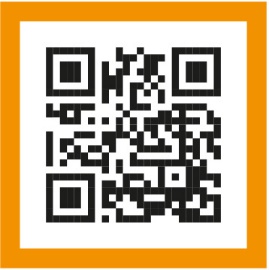 	Jelen adatlapon megjelölt adatok a rendelkezésünkre álló legfrissebb ismeretekre alapulnak. A felhasználó köteles meggyőződni arról, hogy teljesek-e ezek az információk ahhoz, hogy a terméket az általa kiválasztott módon felhasználhassa. Ezt a dokumentumot nem lehet garanciaként kezelni, a termék egyik specifikus tulajdonságára vonatkozóan sem. Miután a termék felhasználása nem tartozik közvetlenül az ellenőrzésünk alá, így a felhasználó kötelessége és felelőssége megfigyelni az anyagot a felhasználás során, illetve annak felhasználásáért felel jogi, higiéniai és biztonsági szempontból is. Nem vállalunk felelősséget nem rendeltetésszerű használat esetén. Szervezzen megfelelő betanítást a dolgozóknak a vegyi anyagok felhasználásával kapcsolatban.Risanaré s.r.l.Via Cavina 18 – 47030 San Mauro Pascoli (FC) – Tel: 0541810183 – Fax: 0541812939C.F. P.I e. Reg. Imp. 03265900401 – R.E.A. 293205www.risana-re.com